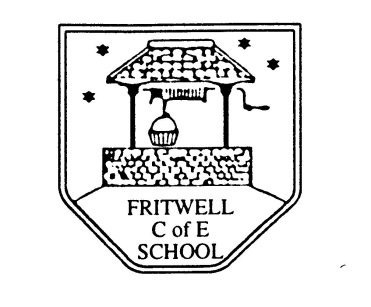 Breakfast Club Booking FormEach session costs £5 and runs from 7.45-8.30am, your child can arrive at any point within that hour. If possible please enter your booking requirements per half term, so that we can plan staffing requirements.  Payment can be made preferably by cheque (payable to Oxfordshire County Council), or if necessary with cash.  If you have more than one child then please fill in one booking form per child.  Tick each day that you want to book.Child’s Name: ………………………………………………….    Class: ………………………    Date: ……………………………….                                             Spring Term 2      Monday 24th February to Friday 3rd April          Academic Year 2019-2020Total Payment enclosed £  ………………………..    cash/cheque (payable to Oxfordshire County Council)DAYWeek Beg24th FebWeekBeg2nd MarWeek Beg9th MarWeekBeg16th MarWeekBeg23rd MarWeekBeg30th MarEND OFSPRINGTERMMondayTuesdayWednesdayThursdayFriday